d//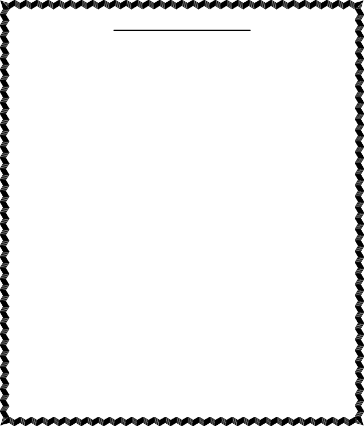 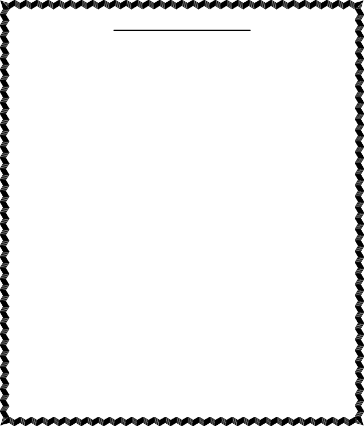 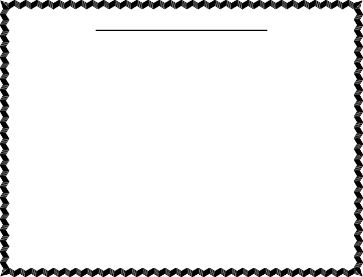 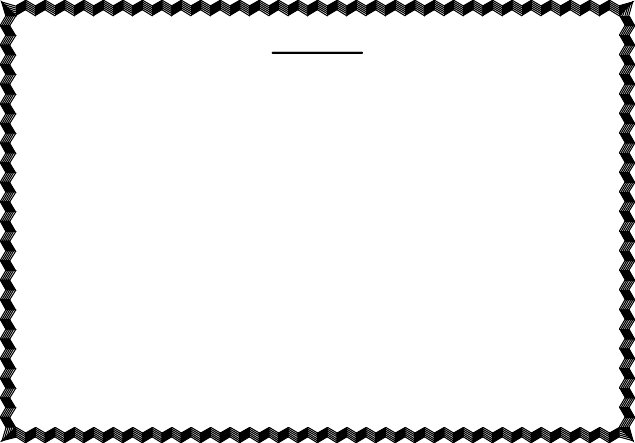 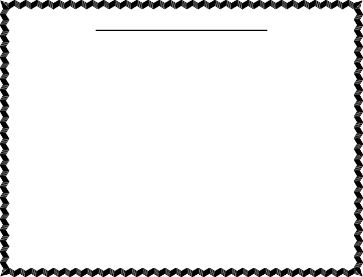 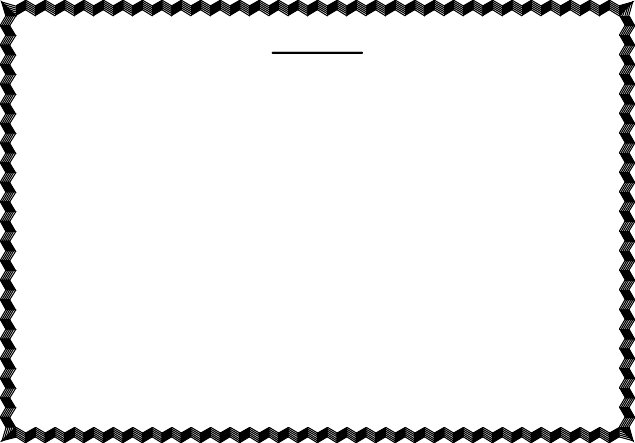 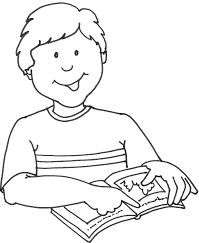 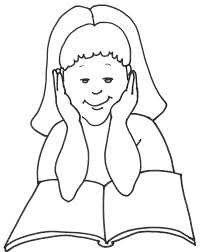 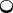 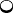 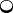 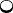 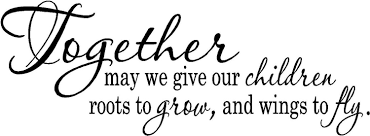 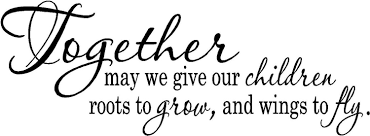 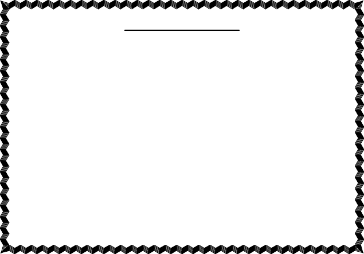 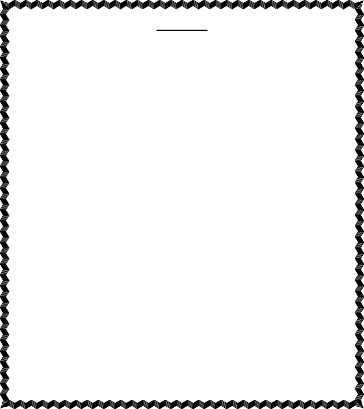 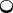 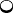 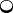 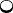 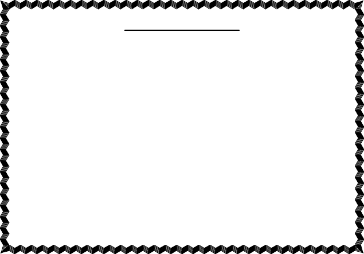 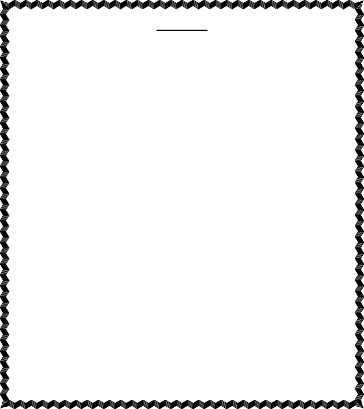 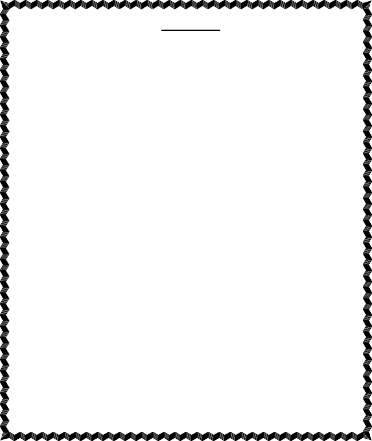 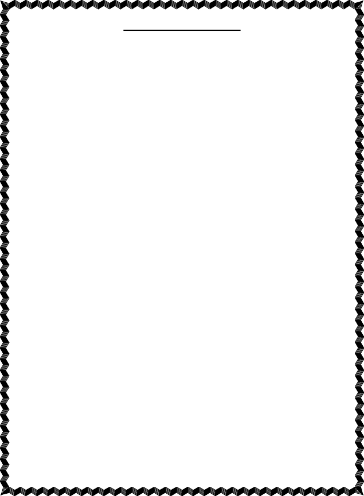 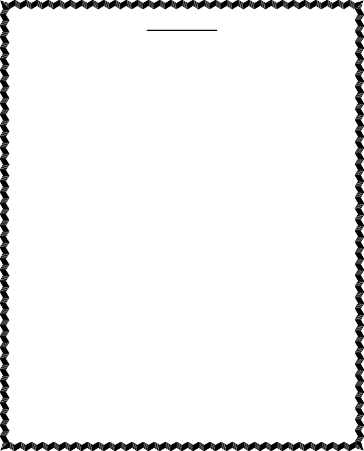 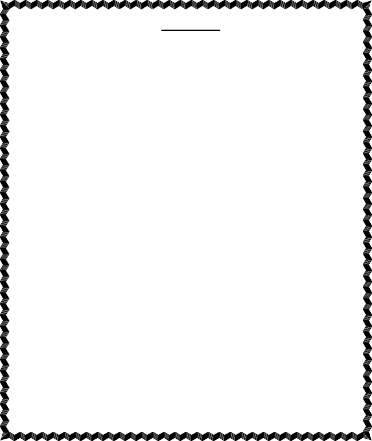 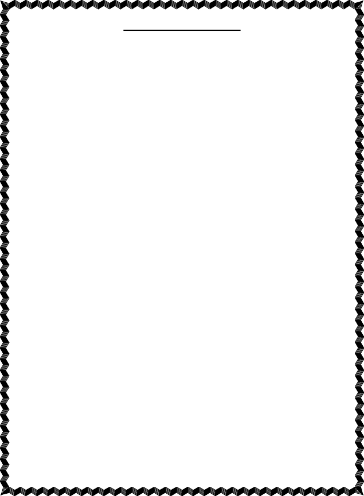 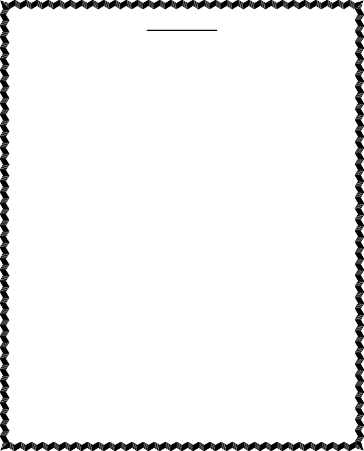 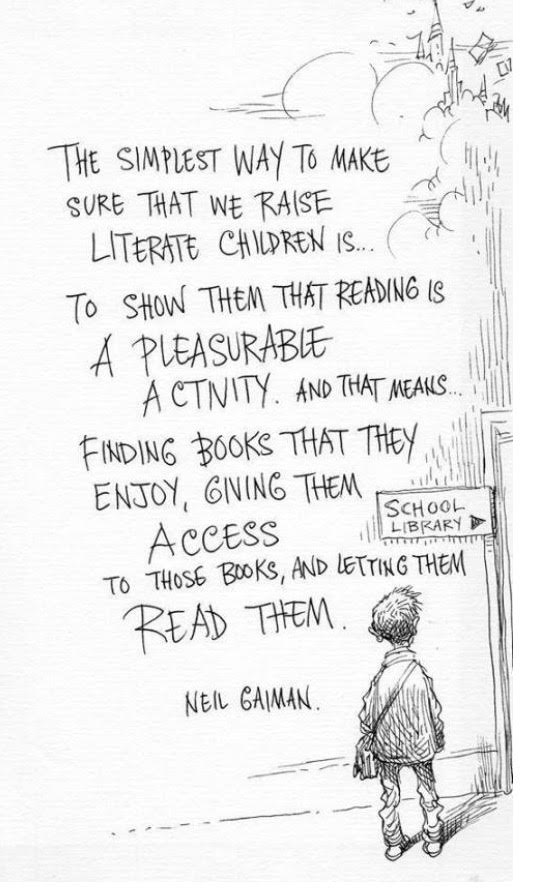 